Name des Vereins:Hauptverantwortlicher:(Name, Adresse, Telefonnummer)Unser Verein möchte hiermit verbindlich ab dem 01. Januar 2022 folgende Versicherung(en) abschließen:	Hauptversicherung Haftpflicht & Körperschäden mit einer jährlichen Prämie von 1,55 € pro Person zuzüglich Steuern	Zusatzversicherung (nur möglich in Verbindung mit der Hauptversicherung)		Modalität 1 mit einer jährlichen Prämie von 1,54 € pro Person zuzüglich Steuern		Modalität 2 mit einer jährlichen Prämie von 2,28 € pro Person zuzüglich SteuernModalität 3 mit einer jährlichen Prämie von 4,11 € pro Person zuzüglich SteuernAnzahl zu versichernder Personen: ……………………Wir hinterlegen mit diesem Antragsformular eine Liste aller zu versichernden Personen mit folgenden Angaben: Name, Vorname, vollständige Adresse und Geburtsdatum. Jede Änderung in dieser Liste muss dem Verband umgehend mitgeteilt werden.Wir verpflichten uns, die Prämie sofort nach Erhalt der Zahlungsaufforderung auf das Verbandskonto zu überweisen.DATUM:		UNTERSCHRIFT: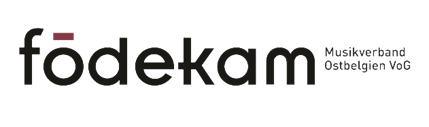 Heiderfeld 84 – 4770 AmelTel./Fax: 080/226 555info@foedekam.be  – www.foedekam.be HAUPTVERSICHERUNG  HAFTPFLICHT & KÖRPERSCHÄDENANTRAGSFORMULAR FÜR 2022